This walking tour should take approximately 90 minutes. Commencing at the Information Centre it proceeds east along Main Street towards the Town Hall taking in a host of historical buildings and sites in the vicinity of the Main Street.  There are interpretive signs explaining the history of each particular site and for many, are located on the opposite footpath.Roundhouse & TurntableCapitol TheatreCo-op StoreRailway HotelPeterborough HotelE.S.& A. BankMain Street ShopsWar Memorial GroveDiamond Jubilee BuildingTown Carriage MuseumJunction HotelGeneral StoreSisters’ Bath HouseSt Anecletus’ ChurchSt Anecletus’ HallBishop’s HouseSt Joseph’s SchoolStandardisation MonumentFederal HotelFire StationTinsmith’s CottageUniting ChurchFormer District Council OfficeSt Peter’s Anglican ChurchBaptist ChurchPolice Station & Court HouseFormer Printing Office & BankSalvation ArmyPower HouseSubwayMemorial Cenotaph & RotundaPost OfficeOriginal Town HallPrint WorksTown HallYMCA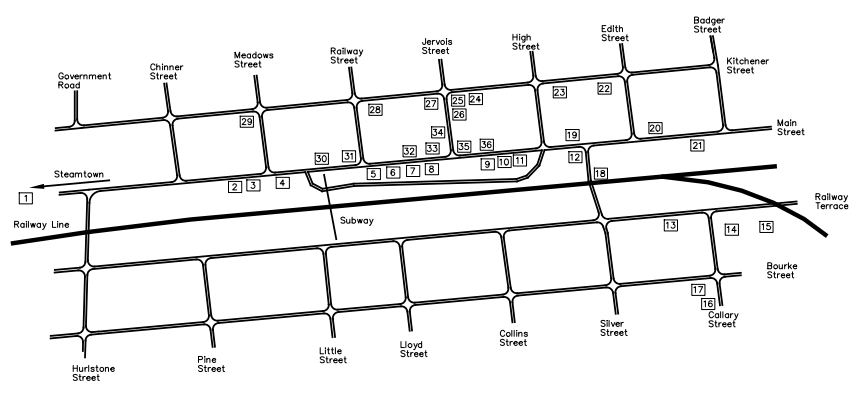 